Allen Solomon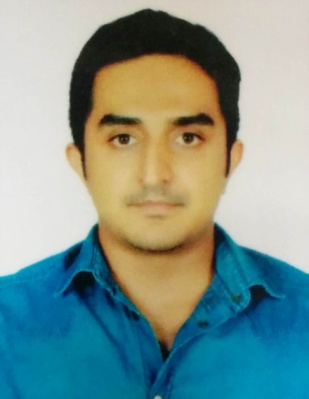 Kottarakara,Kerala,IndiaContact:9995747603/dr.allensolomon@gmail.comCareer objectiveSeeking a position in a growth oriented company offering Opportunity for advancement and professional development.Work historyBelievers Church medical collegeJunior doctor | Thiruvalla, KL | May 2016 - November 2016Worked as a junior doctor in General Medicine department.Mount Zion Medical CollegeJunior doctor | Enadimangalam, KL | February 2016 - April 2016Worked as junior resident in Cardiology DepartmentMBBS :RAJAH MUTHIAH MEDICAL COLLEGEChidambaram, Tamil nadu | 2015CBSE 12 TH BOARD: Girideepam Bethany central school Kottayam, Kerala | 2007CBSE 10 TH BOARD: Girideepam Bethany Central School Kottayam, Kerala | 2005SkillsSound knowledge of Medical terminologyCharting and DocumentationGood command over handling medical equipmentsDiagnosticsBLS trainingProcedural Assistance and collaborative team player.PERSONAL DETAILSName:Allen.P.SolomonFather’s  Name :P.G. SolomonD.  O.  B :25-01-1990Sex:MaleMarital  Status:SingleNationality:IndianPermanent Address:Peedikayil  House, (near)S.G  College,Pulamon  P.O,Kottarakara, Kollam  District, Kerala. Pin  :  691531Contact  Number:9995747603Personal  email:dr.allensolomon@gmail.comStrengths:self confidence, and highly adaptable nature.Hobbies:listening to music,jogging,footballLanguages known:English,malayalam,tamil,hindiDECLARATIONI  hereby  declare  that  all  the  information  given  above  is  true  to  the  best  of  my  knowledge  and  belief.Place:kottarakara.               DrAllen.P.SolomonDate:5/02/2018